MARIHØNEPOSTEN FOR JUNIDa er vi kommet til en ny måned og vi ønsker sommermåneden hjertelig velkommen  Vi ønsker oss masse sol og varme!I mai har vi vært mye på tur i nærområdet. Barna er så gode til å gå! Det er også veldig stas å sitte i vogna «bussen». Vi har hatt tema Småkryp som er veldig spennende. Vi graver etter maur, munkelus, biller, meitemark og edderkopper. Det er veldig stas å se på de med forstørrelsesglass. Vi har hatt litt formingsaktiviteter og sunget sanger om småkryp.Tilvenning oppe for de som skal begynne på Maurstien. I juni vil vi gruppevis være oppe sammen i lek inne og ute og til lunsj. VIKTIGE DATOER2.juni: Vi flytter ut til Hasseltangen. Vi er der fra 06.45 til 16.45. Barna må leveres og hentes der. Det blir aktiviteter og masse gøy! Vi gleder oss!8.juni: Sommerfest for hele barnehagen fra kl.16.30- 18.00. Dere må selv ta med drikke. Det blir kakebord og underholdning.13.juni: Vi feirer Nils Emil som fyller 2 år og Tuva som fyller 2 år 14.juni. Hipp hipp hurra!!!14.juni: Sommerfest for våre 9 barn som skal begynne oppe til høsten. En liten markering fra kl.16.00- 16.30.24.juni: Vi feirer Isak og Kristian som fyller 2 år 26.juni. Vi feirer også Ylva som fyller 2 år 9.juli og Ulrik som fyller 3 år 16.juli. Hipp hipp hurra!!!Kristine skal ta 1 års permisjon for å reise til Asia og Australia. Vi ønsker henne masse god tur i august og vi gleder oss til litt oppdateringer underveis  Rebecca skal vikariere for henne fra 1.august. Rebecca var student hos oss i fjor og er i år ferdig utdannet barnehagelærer. Vi gleder oss!Husk å ha med nok skift på hylla. Ta med caps/solhatt, shorts, t-skjorte, joggesko og sandaler.Når den tid kommer, ønsker vi dere alle små og store en god sommerferie, så sees vi i august Sommerhilsen fra Kristine, Marianne, Ewlyn, Nina Maria, Sonia, Lima og Cathrine.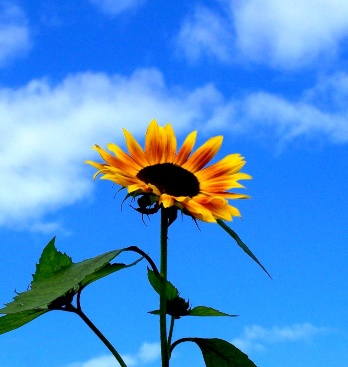 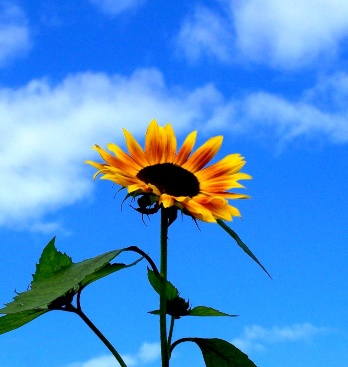 